Name der/des Studierenden					MatrikelnummerBezeichnung des BachelorstudiumsTitel der Bachelorarbeit:Titel der Lehrveranstaltung (im Rahmen welcher die Bachelorarbeit verfasst worden ist):
Titel der LehrveranstaltungLehrveranstaltungsnummer					SemesterName der Lehrveranstaltungsleiterin / des LehrveranstaltungsleitersInnsbruck, am TT.MM.JJBachelorarbeit 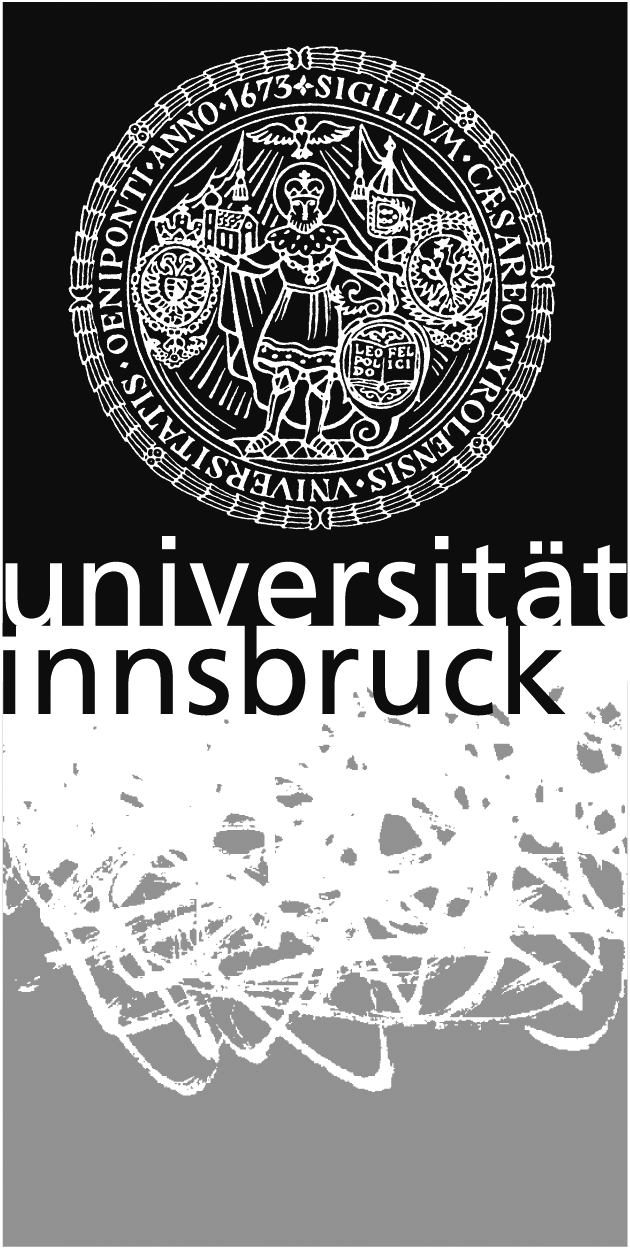 